Model functieprofiel lid Geluidstechnicus (vrijwilliger)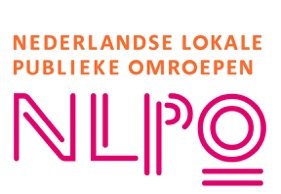 Gebruik model functieprofielHoewel deze publicatie met zorg is samengesteld kan de NLPO geen aansprakelijkheid aanvaarden voor eventuele gevolgen van het gebruik van het modelbestand. Omroepen die het model aanpassen, op welke wijze dan ook, dienen het voorblad en het logo van de NLPO te verwijderen. Graag verneemt de NLPO uw opmerkingen naar aanleiding van de modelovereenkomst, zodat deze, wanneer daartoe aanleiding bestaat, kan worden aangepast.Model Functieprofiel Geluidstechnicus (vrijwilliger)Omschrijving van de functie:De geluidstechnicus bij de lokale omroep is verantwoordelijk voor de audiokwaliteit van zowel live-uitzendingen als opnames. Deze rol vereist een uitgebreide kennis van audioapparatuur en technieken voor geluidsopname en -bewerking. De geluidstechnicus werkt nauw samen met presentatoren en productieteams om een heldere en kwalitatief hoogwaardige audio-ervaring te garanderen. Alhoewel het over het algemeen twee aparte beroepsgroepen met eigen specialiteiten zijn, kan het bij de lokale omroep om radio- en televisie-uitzendingen gaan.Taken:Bedienen en afstellen van audio-opnameapparatuur.Monitoren en aanpassen van geluidsniveaus tijdens live-uitzendingen.Opnemen, bewerken en mixen van audio voor diverse producties.Onderhouden van audioapparatuur en ad hoc oplossen van technische problemen.Samenwerken met andere technici en productieteams.Verantwoordelijkheden en bevoegdheden:Zorgen voor de technische kwaliteit van de audio-uitzendingen.Aanbevelingen doen voor de aanschaf van nieuwe audioapparatuur.Naleven van de audio- en veiligheidsnormen van de omroep.Benodigde competenties:Aandacht voor detail en een goed gehoor.Goede communicatieve vaardigheden en vermogen om in teamverband te werken.Flexibiliteit en het vermogen om snel aan te passen in een dynamische omgeving.Uitgebreide kennis van audiotechnologie en -apparatuur, is een pre. De wil om te leren moet er in ieder geval zijn.Sterke interesse in de vaardigheden in audiobewerking en -mixing.Minimale werkervaring en opleidingsniveau:Ervaring met audiotechniek is een pre, maar niet vereist. Geen specifiek opleidingsniveau vereist.Arbeidsvoorwaarden:Het betreft een vrijwilligersfunctie. Uren in overleg.VersienummerDatumWijzigingenV2024.106-05-2024Eerste publicatie